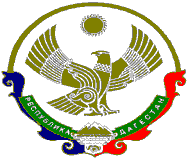 РЕСПУБЛИКА  ДАГЕСТАНСОБРАНИЕ ДЕПУТАТОВСЕЛЬСКОЕ ПОСЕЛЕНИЕ «СЕЛЬСОВЕТ ГОДОБЕРИНСКИЙ»БОТЛИХСКОГО РАЙОНА                                                                               Индекс: 368975, тел.2-21-13 Республика Дагестан, Ботлихский район, с.Годобери ул. Дибиргаджи Магомедова №1Р Е Ш Е Н И Е № 1"11" август  2017 г.                                                                                с.Годобери                         Об утверждении Правил благоустройства территориисельского поселения " сельсовет «Годоберинский» " Ботлихского района Республики ДагестанВ соответствии с Федеральным законом от 06 октября 2003 года № 131-ФЗ «Об общих принципах организации местного самоуправления в Российской Федерации», Уставом сельского поселения "сельсовет  «Годоберинский"  муниципального района Ботлихский район, с целью создания и сохранения благоприятных условий проживания населения, поддержания надлежащего уровня благоустройства на территории  сельского поселения «сельсовет «Годоберинский»  муниципального района Ботлихский район,Собрание депутатов сельского  поселения сельского поселения «сельсовет «Годоберинский»  решил:Утвердить Правила благоустройства территории сельского поселения «сельсовет «Годоберинский» муниципального района Ботлихский район согласно приложению.Контроль за выполнением настоящего решения возложить на заместителя главы администрации сельского поселения «сельсовет «Годоберинский».Настоящее решение вступает в силу со дня его официального опубликования.ПредседательСобрания Депутатов                                                                   У.И. Магомаев.Приложениек решению Собрания  депутатовсельского поселения «сельсовет «Годоберинский»от  "11" августа  2017 г. №1Правила благоустройства территории сельского поселения «сельсовет «Годобринский»  муниципального района Ботлихский район1. Общие положения1.1. Благоустройство территорий сельского поселения «сельсовет «Годоберинский» (далее - поселение) - деятельность по строительству, реконструкции, ремонту, реставрации, оборудованию, переоборудованию, модернизации объектов благоустройства, содержанию их в чистоте и порядке. Правила благоустройства территории поселения (далее по тексту - Правила) устанавливают в том числе требования по содержанию зданий (включая жилые дома), сооружений и земельных участков, на которых они расположены, к внешнему виду фасадов и ограждений соответствующих зданий и сооружений, перечень работ по благоустройству и периодичность их выполнения; установление порядка участия собственников зданий (помещений в них) и сооружений в благоустройстве прилегающих территорий; организация благоустройства территории поселения (включая освещение улиц, озеленение территории, установку указателей с наименованиями улиц и номерами домов, размещение и содержание малых архитектурных форм), а также использования, охраны, защиты, воспроизводства городских лесов, лесов особо охраняемых природных территорий, расположенных в границах поселения. Правила в соответствии с действующим законодательством устанавливают порядок организации благоустройства и озеленения территории, очистки и уборки территории поселения и обязательны для всех физических и юридических лиц, независимо от их организационно-правовых форм.1.2. Охране от загрязнения, порчи, повреждения, разрушения, нарушения внешнего вида в пределах границ поселения подлежат:участки территорий общего пользования, занятые улицами, дорогами, площадями, набережными, инженерными коммуникациями, лесопарками, скверами, водоемами, иными землями, предназначенными для удовлетворения нужд населения;участки территорий, используемые под застройку жилыми, культурно-бытовыми и иными строениями и сооружениями, в том числе временными, внешний вид этих строений и сооружений, фасады зданий и сооружений, элементы художественного оформления зданий и сооружений, отнесенных к объектам культурного наследия федерального, регионального и местного значения либо являющихся результатом реализации авторского оригинального проекта (в том числе элементы архитектурно-художественной подсветки), витрины, места размещения рекламы и иной информации;участки территорий, используемые для удовлетворения культурно-бытовых потребностей населения - лесопарки, скверы, сады, бульвары, водоемы;участки особо охраняемых природных территорий, в том числе природоохранного, оздоровительного, рекреационного и историко-культурного назначения;участки территорий промышленной и коммунально-складской застройки, используемые или предназначенные для размещения промышленных, коммунально-складских и иных производственных объектов;участки территорий, используемые в качестве полигонов для захоронения неутилизированных производственных отходов, полигонов бытовых отходов и мусороперерабатывающих предприятий;участки территорий, используемые под размещение кладбищ, сооружений инженерной защиты;участки территорий, занятые лесами.1.3. В настоящих Правилах используются понятия и термины:- употребляемые в настоящих правилах термины - административная ответственность, административное правонарушение, должностное лицо, административный штраф (далее - штраф), иные термины используются в смысле, определенном Кодексом Российской Федерации об административных правонарушениях;- благоустройство - деятельность по строительству, реконструкции, ремонту, реставрации, оборудованию, переоборудованию, модернизации объектов благоустройства, содержанию их в чистоте и порядке (комплекс мероприятий, направленных на обеспечение и улучшение санитарного и эстетического состояния территории поселения, повышение комфортности условий проживания для жителей поселения, поддержание единого архитектурного облика населенных пунктов поселения);- уборка территорий - виды деятельности, связанные со сбором, вывозом в специально отведенные для этого места отходов деятельности физических и юридических лиц, другого мусора, снега, а также иные мероприятия, направленные на обеспечение экологического и санитарно-эпидемиологического благополучия населения и охрану окружающей среды;- домовладелец - физическое (юридическое) лицо, пользующееся (использующее) жилым помещением, находящимся у него на праве собственности, или по договору (соглашению) с собственником жилого помещения или лицом, уполномоченным собственником;- прилегающая территория - участок территории с газонами, архитектурными объектами малых форм и другими сооружениями, непосредственно примыкающий к границе земельного участка, принадлежащего физическому или юридическому лицу на праве собственности, аренды, постоянного (бессрочного) пользования, пожизненного наследуемого владения, если эта территория не находится в собственности иного хозяйствующего субъекта;- территория общего пользования - прилегающая территория и другая территория общего пользования (территория парков, скверов, рощ, садов, бульваров, площадей, улиц и т.д.);- восстановительная стоимость зеленых насаждений - материальная компенсация ущерба, выплачиваемая за нанесение вреда зеленым насаждениям, расположенным на территории общего пользования, взимаемая при санкционированных пересадке или сносе зеленых насаждений, а также при их повреждении или уничтожении;- зеленые насаждения - древесные, кустарниковые и травянистые растения, расположенные на территории поселения;- площадки для установки мусоросборных контейнеров - специально оборудованные места, предназначенные для сбора твердых бытовых отходов (далее по тексту – место временного хранения отходов);- производитель отходов - физическое или юридическое образующее отходы в результате своей деятельности.Уборка территории поселения2.1. Физические и юридические лица независимо от их организационно-правовых форм обязаны обеспечить своевременную и качественную очистку и уборку принадлежащих им на праве собственности или ином вещном праве земельных участков в соответствии с действующим законодательством, настоящими Правилами и муниципальным правовым актом в сфере организации сбора и вывоза бытовых отходов и мусора.Организацию уборки иных территорий осуществляет администрация поселения, по соглашениям со специализированными организациями в пределах средств, предусмотренных на эти цели в бюджете поселения.2.2. Каждая промышленная организация обязана создать защитные зеленые полосы, оградить жилые кварталы от производственных сооружений, благоустроить и содержать в исправности и чистоте выезды из организации и строек на магистрали и улицы.2.3. На территории поселения запрещается накапливать и размещать отходы и мусор в несанкционированных местах. Лица, разместившие отходы в несанкционированных местах, несут ответственность в соответствии с действующим законодательством и обязаны за свой счет провести уборку и очистку данной территории, а при необходимости - рекультивацию земельного участка.2.4. Сбор и вывоз отходов и мусора осуществляются по контейнерной или бестарной системе в порядке, установленном действующими нормативными правовыми актами.2.5. На территории общего пользования поселения запрещается сжигание отходов и мусора.2.6. Организация уборки территорий поселения осуществляется на основании использования показателей нормативных объемов образования отходов у их производителей.2.7. Вывоз бытовых отходов и мусора из жилых домов, организаций торговли и общественного питания, культуры, детских и лечебных заведений осуществляется организациями и домовладельцами, а также иными производителями отходов самостоятельно либо на основании договоров со специализированными организациями.Вывоз строительного мусора от места осуществления ремонта производится силами лиц и за счет средств лиц, осуществляющих ремонт или строительство, в специально отведенные для этого места.Запрещается складирование строительного мусора в места временного хранения отходов, на прилегающей территории и территориях общего пользования.2.8. Для сбора отходов и мусора физические и юридические лица, указанные в пункте 2.1 Правил, организуют место временного хранения отходов, осуществляют его уборку и техническое обслуживание.Размещение места временного хранения отходов определяется муниципальным правовым актом, принимаемым администрацией сельского поселения, по месту нахождения предполагаемого места временного хранения отходов.Места временного размещения отходов должны быть эстетически выполнены и иметь сведения о сроках удаления отходов, наименование организации, выполняющей данную работу, и контакты лица, ответственного за качественную и своевременную работу по содержанию площадки и своевременное удаление отходов.2.9. В случае, если производитель отходов, осуществляющий свою бытовую и хозяйственную деятельность на земельном участке, в жилом или нежилом помещении, на основании договора аренды или иного соглашения с собственником не организовал сбор, вывоз и утилизацию отходов самостоятельно, обязанности по сбору, вывозу и утилизации отходов данного производителя отходов возлагаются на собственника, вышеперечисленных объектов недвижимости, ответственного за уборку территорий в соответствии с Правилами.2.10. Для предотвращения засорения улиц, площадей  и других общественных мест отходами могут быть установлены специально предназначенные для временного хранения отходов емкости малого размера - не более 0,35 куб. м (урны, баки). Установка емкостей для временного хранения отходов и их очистка осуществляются лицами, ответственными за уборку соответствующих территорий в соответствии с пунктом 2.1 Правил.Урны (баки) должны содержаться в исправном и опрятном состоянии, очищаться по мере накопления мусора и не реже одного раза в месяц промываться и дезинфицироваться.2.11. Удаление с контейнерной площадки и прилегающей к ней территории отходов, высыпавшихся при выгрузке из контейнеров в мусоровозный транспорт, производят работники организации, осуществляющей вывоз отходов.2.12. Вывоз отходов должен осуществляться способами, исключающими возможность их потери при перевозке, создания аварийной ситуации, причинения транспортируемыми отходами вреда здоровью людей и окружающей среде.Вывоз отходов I - IV классов опасности осуществляется организациями, в обязанность которых входит вывоз отходов I - IV классов опасности.2.13. При уборке в ночное время должны приниматься меры, предупреждающие шум. 2.14. Уборка и очистка остановок, на которых расположены некапитальные объекты торговли, осуществляются владельцами некапитальных объектов торговли в границах, установленных пунктом 1.2 Правил.2.15. Эксплуатация и содержание в надлежащем санитарно-техническом состоянии водоразборных колонок, в том числе их очистка от мусора, льда и снега, а также обеспечение безопасных подходов к ним возлагаются на эксплуатирующую организацию.2.16. Администрации рынков организуют работу по очистке и уборке территории рынков и прилегающих к ним территорий в соответствии с действующими санитарными нормами и правилами торговли на рынках.2.17. Специализированные организации по озеленению осуществляют содержание и уборку скверов и прилегающих к ним тротуаров, проездов и газонов по соглашению с администрацией поселения за счет средств, предусмотренных в бюджете поселения на соответствующий финансовый год на эти цели.2.18. Содержание и уборка садов, скверов, парков, зеленых насаждений, находящихся в собственности организаций, домовладельцев, производятся силами и средствами этих организаций, домовладельцев самостоятельно или по договорам со специализированными организациями под контролем администрации поселения.Запрещаются устройство наливных помоек, разлив помоев и нечистот за территорией домов и улиц, вынос мусора на уличные проезды.2.19. Жидкие нечистоты вывозятся по договорам или разовым заявкам организациями, имеющими специальный транспорт.2.20. Мусор вывозится систематически, по мере накопления, но не реже одного раза в неделю.2.21. Содержание и эксплуатация санкционированных мест хранения и утилизации отходов и другого мусора осуществляются в порядке, установленном нормативными правовыми актами.2.22. Сбор брошенных на улицах предметов, создающих помехи дорожному движению, возлагается на организации, обслуживающие данные объекты.2.23. Органы местного самоуправления поселения могут на добровольной основе привлекать граждан для выполнения работ по уборке, благоустройству и озеленению территории поселения.Привлечение граждан к выполнению работ по уборке, благоустройству и озеленению территории поселения осуществляется на основании нормативных правовых актов органа местного самоуправления.Особенности уборки территории поселения в весенне-летний период3.1. Весенне-летняя уборка производится с 01 марта  по 31 августа и предусматривает подметание проезжей части улиц, тротуаров, площадей. Сбор мусора на обочинах дорог. В зависимости от климатических условий постановлением администрации поселения период весенне-летней уборки может быть изменен.Особенности уборки территории поселения в осенне-зимний период4.1. Уборка территории поселения в осенне-зимний период проводится с 01 сентября по 28 февраля и предусматривает очистку дорог от снега, льда, грязи. В зависимости от климатических условий постановлением администрации поселения период осенне-зимней уборки может быть изменен.4.2. Укладка свежевыпавшего снега в валы и кучи разрешается на всех улицах.4.3. В зависимости от ширины улицы и характера движения на ней валы могут укладываться по обеим сторонам проезжей части либо с одной стороны проезжей части вдоль тротуара с оставлением необходимых проходов и проездов.4.4. Посыпкой песком с примесью хлоридов либо другим веществом, обеспечивающим защиту при гололедных явлениях, в первую очередь при гололеде подлежат: спуски, подъемы, перекрестки, места остановок общественного транспорта, пешеходные переходы.4.5. Очистка от снега крыш и удаление сосулек возлагаются на владельцев зданий и сооружений и должны производиться с обеспечением мер безопасности; назначение дежурных, ограждение тротуаров, оснащение страховочным оборудованием лиц, работающих на высоте.Порядок содержания элементов внешнего благоустройства5.1. Общие требования к содержанию элементов внешнего благоустройства.5.1.1. Содержание элементов внешнего благоустройства, включая работы по восстановлению и ремонту памятников, мемориалов, осуществляется физическими и (или) юридическими лицами, независимо от их организационно-правовых форм, владеющими соответствующими элементами внешнего благоустройства на праве собственности, хозяйственного ведения, оперативного управления либо на основании соглашений с собственником или лицом, уполномоченным собственником.Физические и юридические лица организуют содержание элементов внешнего благоустройства, расположенных на прилегающих территориях.Организацию содержания иных элементов внешнего благоустройства осуществляет администрация поселения по соглашениям со специализированными организациями в пределах средств, предусмотренных на эти цели в бюджете поселения.5.1.2. Строительство и установка оград, заборов, газонных и тротуарных ограждений, киосков, палаток, павильонов, ларьков, стендов для объявлений и других устройств допускаются в порядке, установленном законодательством Российской Федерации, Волгоградской области, нормативными правовыми актами органов местного самоуправления.5.1.3. Строительные площадки должны быть огорожены по всему периметру плотным забором установленного образца в соответствии с действующим законодательством. В ограждениях должно быть минимальное количество проездов; проезды, как правило, должны выходить на второстепенные улицы и оборудоваться шлагбаумами или воротами.5.2. Строительство, установка и содержание малых архитектурных форм.5.2.1. Физические или юридические лица обязаны содержать малые архитектурные формы, производить их ремонт и окраску.5.2.2. Окраску киосков, павильонов, палаток, тележек, лотков, столиков, заборов, газонных ограждений и ограждений тротуаров, павильонов ожидания транспорта, телефонных кабин, спортивных сооружений, стендов для афиш и объявлений и иных стендов, рекламных тумб, указателей остановок транспорта и переходов, скамеек необходимо производить не реже одного раза в год.5.2.3. Окраску каменных, железобетонных и металлических ограждений фонарей уличного освещения, опор, трансформаторных будок и киосков, металлических ворот жилых, общественных и промышленных зданий необходимо производить не реже одного раза в год, а ремонт - по мере необходимости.5.3. Ремонт, содержание, возведение зданий и сооружений.5.3.1. Эксплуатация зданий и сооружений, их ремонт производятся в соответствии с установленными правилами и нормами технической эксплуатации.5.3.2. Текущий и капитальный ремонт, окраска фасадов зданий и сооружений производятся в зависимости от их технического состояния собственниками зданий и сооружений либо по соглашению с собственником иными лицами.5.3.3. Собственник земельного участка может возводить на нем здания и сооружения, осуществлять их перестройку или снос, разрешать строительство на своем участке другим лицам. Возводить жилые, производственные, культурно-бытовые и иные здания, строения, сооружения в соответствии с целевым назначением земельного участка и его разрешенным использованием, с соблюдением требований градостроительных регламентов, строительных, экологических, санитарно-гигиенических, противопожарных и иных правил, нормативов, в соответствии с Градостроительным кодексомРоссийской Федерации, Гражданским кодексом Российской Федерации, Земельным кодексомРоссийской Федерации, федеральным, Республиканским законодательством, муниципальными нормативными правовыми актами.5.3.4 Последствия самовольной постройки, произведенной собственником на принадлежащем ему земельном участке, определяются в соответствии с действующим законодательством.5.3.5. Запрещается загромождение и засорение дворовых территорий металлическим ломом, строительным и бытовым мусором, домашней утварью и другими материалами.Озеленение территории поселения6.1. Озеленение территории поселения, работы по содержанию и восстановлению парков, скверов, зеленых зон, содержание и охрана лесов осуществляются специализированными организациями по договорам с администрацией поселения в пределах средств, предусмотренных в бюджете поселения на эти цели.6.2. Физические и юридические лица, в собственности или в пользовании которых находятся земельные участки, обязаны обеспечить содержание и сохранность зеленых насаждений, находящихся на этих участках, а также на прилегающих территориях.6.3. Новые посадки деревьев и кустарников на территории площадей, парков, скверов, цветочное оформление скверов и парков, а также капитальный ремонт и реконструкция объектов ландшафтной архитектуры допускается производить только по проектам, согласованным с администрацией поселения.6.4. Лица, указанные в подпункте 6.2 Правил, обязаны:- обеспечить своевременно проведение всех необходимых агротехнических мероприятий (полив, рыхление, обрезка, сушка, борьба с вредителями и болезнями растений, скашивание травы);- осуществлять обрезку и вырубку сухостоя и аварийных деревьев, вырезку сухих и поломанных сучьев и вырезку веток, ограничивающих видимость технических средств регулирования дорожного движения, при наличии соответствующего разрешения, выданного в соответствии с Правилами;- доводить до сведения органов местного самоуправления обо всех случаях массового появления вредителей и болезней и принимать меры борьбы с ними, производить замазку ран и дупел на деревьях;- проводить своевременный ремонт ограждений зеленых насаждений.6.5. На площадях зеленых насаждений запрещается:- ломать деревья, кустарники, сучья и ветви, срывать листья и цветы, сбивать и собирать плоды;- разбивать палатки и разводить костры;- засорять газоны, цветники, дорожки и водоемы;- портить скульптуры, скамейки, ограды;- добывать из деревьев сок, делать надрезы, надписи, приклеивать к деревьям объявления, номерные знаки, всякого рода указатели, провода и забивать в деревья крючки и гвозди для подвешивания гамаков, качелей, веревок;- ездить на велосипедах, мотоциклах, лошадях, тракторах и автомашинах;-мыть автотранспортные средства, а также купать животных в водоемах, расположенных на территории зеленых насаждений;- парковать автотранспортные средства на газонах;- пасти скот;- устраивать ледяные катки и снежные горки, кататься на лыжах, коньках, санях, организовывать игры, танцы, за исключением мест, отведенных для этих целей;- производить строительные и ремонтные работы без ограждений насаждений щитами, гарантирующими защиту их от повреждений;- обнажать корни деревьев на расстоянии ближе 1,5 м от ствола и засыпать шейки деревьев землей или строительным мусором;- складировать на территории зеленых насаждений материалы, а также устраивать на прилегающих территориях склады материалов, способствующие распространению вредителей зеленых насаждений;- устраивать свалки мусора, снега и льда, сбрасывать снег с крыш на участках, имеющих зеленые насаждения, без принятия мер, обеспечивающих сохранность деревьев и кустарников;- добывать растительную землю, песок и производить другие раскопки;- сжигать листву и мусор на территории общего пользования поселения.6.6. Запрещается самовольная вырубка деревьев и кустарников.Содержания и эксплуатация работ7.1. С целью сохранения дорожных покрытий на территории поселения запрещаются:- подвоз груза волоком;- сбрасывание при погрузочно-разгрузочных работах на улицах рельсов, бревен, железных балок, труб, кирпича, других тяжелых предметов и складирование их;- перегон по улицам населенных пунктов, имеющим твердое покрытие, машин на гусеничном ходу;- движение и стоянка большегрузного транспорта на внутриквартальных пешеходных дорожках, тротуарах.7.2. Специализированные организации производят уборку территории поселения на основании соглашений с лицами, указанными в пункте 2.1 Правил.7.3. Текущий и капитальный ремонт, содержание, строительство и реконструкция автомобильных дорог общего пользования, мостов, тротуаров и иных транспортных инженерных сооружений в границах поселения (за исключением автомобильных дорог общего пользования, мостов и иных транспортных инженерных сооружений федерального и регионального значения) осуществляются специализированными организациями по договорам с администрацией поселения в соответствии с планом капитальных вложений.7.4. Эксплуатация, текущий и капитальный ремонт светофоров, дорожных знаков, разметки и иных объектов обеспечения безопасности уличного движения осуществляются специализированными организациями по договорам с администрацией поселения.7.5. Организации, в ведении которых находятся подземные сети, обязаны регулярно следить за тем, чтобы крышки люков коммуникаций всегда находились на уровне дорожного покрытия, содержались постоянно в исправном состоянии и закрытыми.Крышки люков, колодцев, расположенных на проезжей части улиц и тротуаров, в случае их повреждения или разрушения должны быть немедленно огорожены и в течение трех часов восстановлены организациями, в ведении которых находятся коммуникации.Освещение территории поселения8.1. Улицы и дороги, общественные и рекреационные территории, территории жилых кварталов, жилых домов, территории промышленных и коммунальных организаций, дорожные знаки и указатели, элементы информации о населенных пунктах должны освещаться в темное время суток по расписанию, утвержденному администрацией поселения.Обязанность по освещению данных объектов возлагается на их собственников или уполномоченных собственником лиц.8.2. Освещение территории поселения осуществляется энергоснабжающими организациями по договорам с физическими и юридическими лицами, независимо от их организационно-правовых форм, являющимися собственниками отведенных им в установленном порядке земельных участков.8.3. Строительство, эксплуатация, текущий и капитальный ремонт сетей наружного освещения улиц осуществляются специализированными организациями по договорам с администрацией поселения.Проведение работ при строительстве,ремонте, реконструкции коммуникаций9.1. Работы, связанные с разрытием грунта или вскрытием дорожных покрытий (прокладка, реконструкция или ремонт подземных коммуникаций, забивка свай и шпунта, планировка грунта, буровые работы), производятся только при наличии письменного разрешения (ордера на проведение земляных работ), выданного администрацией поселения.Аварийные работы начинаются владельцами сетей незамедлительно с последующим оформлением разрешения в 3-дневный срок.9.2. Разрешение на производство работ по строительству, реконструкции, ремонту коммуникаций выдается администрацией поселения при предъявлении: проекта проведения работ, согласованного с заинтересованными службами, отвечающими за сохранность инженерных коммуникаций; схемы движения транспорта и пешеходов, согласованной с ГИБДД; условий производства работ, согласованных с администрацией поселения; календарного графика производства работ, а также соглашения с собственником или уполномоченным им лицом о восстановлении благоустройства земельного участка, на территории которого будут проводиться работы по строительству, реконструкции, ремонту коммуникаций.При производстве работ, связанных с необходимостью восстановления покрытия дорог, тротуаров или газонов, разрешение на производство земляных работ выдается только по согласованию со специализированной организацией, обслуживающей дорожное покрытие, тротуары, газоны.9.3. Прокладка напорных коммуникаций под проезжей частью магистральных улиц не допускается.9.4. При реконструкции действующих подземных коммуникаций необходимо предусматривать их вынос из-под проезжей части магистральных улиц.9.5. При необходимости прокладки подземных коммуникаций в стесненных условиях следует предусматривать сооружение переходных коллекторов. Проектирование коллекторов следует осуществлять с учетом перспективы развития сетей.9.6. Прокладка подземных коммуникаций под проезжей частью улиц, проездами, а также под тротуарами допускается соответствующими организациями при условии восстановления проезжей части автодороги (тротуара) на полную ширину, независимо от ширины траншеи.Не допускается применение кирпича в конструкциях, подземных коммуникациях, расположенных под проезжей частью.9.7. В целях исключения возможного разрытия вновь построенных (реконструированных) улиц, скверов все организации, которые в предстоящем году должны осуществлять работы по строительству и реконструкции подземных сетей, обязаны в установленный законом срок, сообщить в администрацию поселения о намеченных работах по прокладке коммуникаций с указанием предполагаемых сроков производства работ.Организациям, своевременно не выполнившим требования настоящего пункта Правил, разрешение на производство работ не выдается.9.8. Сроки производства работ устанавливаются в соответствии с действующими нормами продолжительности строительства согласно СНиП.При строительстве коммуникаций с продолжительностью работ более 2 месяцев разрешение выдается на отдельные участки, но не более чем на 2 месяца.Если в течение 5 дней со дня выдачи разрешения организация не приступила к работам, оно аннулируется и затраты, понесенные организацией за выдачу разрешения, не возмещаются.9.9. Все разрушения и повреждения дорожных покрытий, озеленения и элементов благоустройства, произведенные по вине строительных и ремонтных организаций при производстве работ по прокладке подземных коммуникаций или других видов строительных работ, должны быть ликвидированы в полном объеме организациями, получившими разрешение на производство работ, в сроки, согласованные администрацией поселения.9.10. До начала производства работ по разрытию необходимо:- установить дорожные знаки в соответствии с согласованной схемой;- оградить место производства работ, на ограждениях вывесить табличку с наименованием организации, производящей работы, фамилией ответственного за производство работ лица, номером телефона организации.Ограждение должно иметь опрятный вид, при производстве работ вблизи проезжей части должна обеспечиваться видимость для водителей и пешеходов, в темное время суток - обозначено красными сигнальными фонарями.Ограждение должно быть сплошным и надежно предотвращать попадание посторонних на стройплощадку.9.11. Разрешение на производство работ должно находиться на месте работ и предъявляться по первому требованию лиц, осуществляющих контроль за выполнением Правил.9.12. В разрешении устанавливаются сроки и условия производства работ.9.13. До начала земляных работ строительная организация вызывает на место представителей эксплуатационных служб, которые обязаны уточнить на месте положение своих коммуникаций и зафиксировать в письменной форме особые условия производства работ.Особые условия подлежат неукоснительному соблюдению строительной организацией, производящей земляные работы.9.14. В случае неявки представителя или отказа его указать точное положение коммуникаций составляется соответствующий акт. При этом организация, ведущая работы, руководствуется положением коммуникаций, указанных на топооснове.9.15. При производстве работ на проезжей части улиц асфальт и щебень в пределах траншеи разбираются и вывозятся производителем работ в специально отведенное место.Бордюр разбирается, складируется на месте производства работ для дальнейшей установки.При производстве работ на улицах, застроенных территориях грунт немедленно вывозится.При необходимости строительная организация обеспечивает планировку грунта на отвале.9.16. Траншеи под проезжей частью и тротуарами засыпаются песком и песчаным грунтом с послойным уплотнением и поливкой водой.Траншеи на газонах засыпаются местным грунтом с уплотнением, восстановлением плодородного слоя и посевом травы.9.17. Засыпка траншеи до выполнения геодезической съемки не допускается. Организация, получившая разрешение на проведение земляных работ, до окончания работ обязана произвести геодезическую съемку.9.18. При производстве работ на неблагоустроенных территориях допускается складирование разработанного грунта с одной стороны траншеи для последующей засыпки.9.19. При засыпке траншеи некондиционным грунтом без необходимого уплотнения или иных нарушениях правил производства земляных работ уполномоченные должностные лица органов местного самоуправления имеют право составить протокол для привлечения виновных лиц к административной ответственности.9.20. Датой окончания работ считается дата подписания контрольного талона уполномоченным представителем администрации поселения.9.21. Проведение работ при строительстве, ремонте, реконструкции коммуникаций по просроченным ордерам признается самовольным проведением земляных работ.Праздничное оформление территории поселения10.1. Праздничное оформление территории поселения выполняется по решению администрации поселения на период проведения государственных и иных праздников, мероприятий, связанных со знаменательными событиями.Оформление зданий, сооружений осуществляется их владельцами в рамках концепции праздничного оформления территории поселения.10.2. Работы, связанные с проведением торжественных и праздничных мероприятий, осуществляются организациями самостоятельно за счет собственных средств, а также по договорам с администрацией поселения в пределах средств, предусмотренных на эти цели в бюджете поселения.10.3. Праздничное оформление включает вывеску национальных флагов, лозунгов, гирлянд, панно, установку декоративных элементов и композиций, стендов, киосков, трибун, эстрад, а также устройство праздничной иллюминации.10.4. Концепция праздничного оформления определяется программой мероприятий и схемой размещения объектов и элементов праздничного оформления, утверждаемыми администрацией поселения.10.5. При изготовлении и установке элементов праздничного оформления запрещается снимать, повреждать и ухудшать видимость технических средств регулирования дорожного движения.11.Содержание домашних животных11.1. Не допускается на обособленных территориях предприятий, организаций, гаражей, складов, автостоянок и т.п. бесконтрольное содержание и размножение бродячих, не зарегистрированных в установленном порядке собак.11.2. Не допускается содержание собак и кошек в количестве, превышающем норму, установленную органом местного самоуправления.11.3. Владельцы собак, имеющие в пользовании земельный участок, могут содержать собак в свободном выгуле только на хорошо огороженной территории или на привязи.О наличии собак должна быть сделана предупреждающая надпись при входе на участок (двор).Немедленно доставлять животное, покусавшее человека либо другое животное, в ветеринарное учреждение для осмотра, а пострадавшего человека - в медицинское учреждение11.4. Для выгула домашних животных на территории сельского поселения должны быть определены специальные территории, обозначенные табличками. На территориях необходимо устанавливать специальные контейнеры для сбора экскрементов животных.Владельцы домашних животных обязаны осуществлять уборку экскрементов домашних животных в специальные контейнеры для сбора экскрементов животных.11.5. Запрещается выгуливать собак, кошек и других домашних животных на детских и спортивных площадках, на территориях детских дошкольных учреждений, школ и других учебных заведений, на территориях объектов здравоохранения и административных учреждений, на газонах, в местах отдыха населения.Организация содержания домашних животных должна производиться в соответствии с санитарно-гигиеническими нормами и правилами, ветеринарным законодательством Российской Федерации.11.6.  При выгуле собак в период с 22.00 часов до 7.00 часов их владельцы должны принимать меры по обеспечению тишины и покоя граждан.11.7. Запрещается купать домашних животных в водоемах и местах, отведенных для массового купания людей.11.8. Запрещается выгул собак:- лицами, не достигшими шестнадцатилетнего возраста;- лицами в состоянии алкогольного, наркотического опьянения;- лицами, признанными в установленном законом порядке недееспособными;Контроль за исполнением правил12.1. Администрация поселения, должностные лица администрации поселения осуществляют контроль в пределах своей компетенции за соблюдением физическими и юридическими лицами Правил.12.2. В случае выявления фактов нарушений Правил уполномоченные должностные лица вправе:- выдать предписание об устранении нарушений;- составить протокол об административном правонарушении в порядке, установленном действующим законодательством;обратиться в суд с заявлением (исковым заявлением) о признании незаконными действий (бездействия) физических и (или) юридических лиц, нарушающих Правила.12.3. Лица, допустившие нарушение Правил, несут ответственность в соответствии с действующим законодательством.Вред, причиненный в результате нарушения Правил, возмещается виновными лицами в порядке, установленном действующим законодательством.